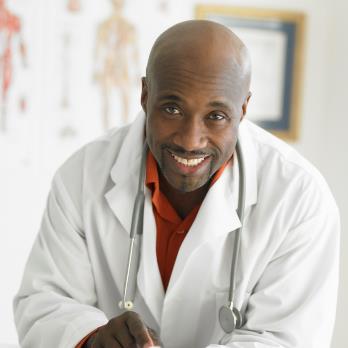 Imię i nazwiskoChcesz wstawić własne zdjęcie do koła? To proste. Wybierz zdjęcie i kliknij prawy przyciskiem myszy. Wybierz pozycję „Formatuj kształt”. Wybierz pozycję „Wypełnienie i linia”. Następnie z opcji „Wypełnij” wybierz „Wypełnienie obrazem i teksturą”. Ze „Źródła obrazu” wybierz opcję „Wstaw…”. Wybierz opcję „Wstaw z pliku”. Odnajdź plik na dysku i zaznacz opcję „Wybierz”.+48 00 000 00 00+48 000 000 000 – [Pochwal się średnią ocen, nagrodami i wyróżnieniami. Możesz też podsumować swoją pracę zaliczeniową.] – –––